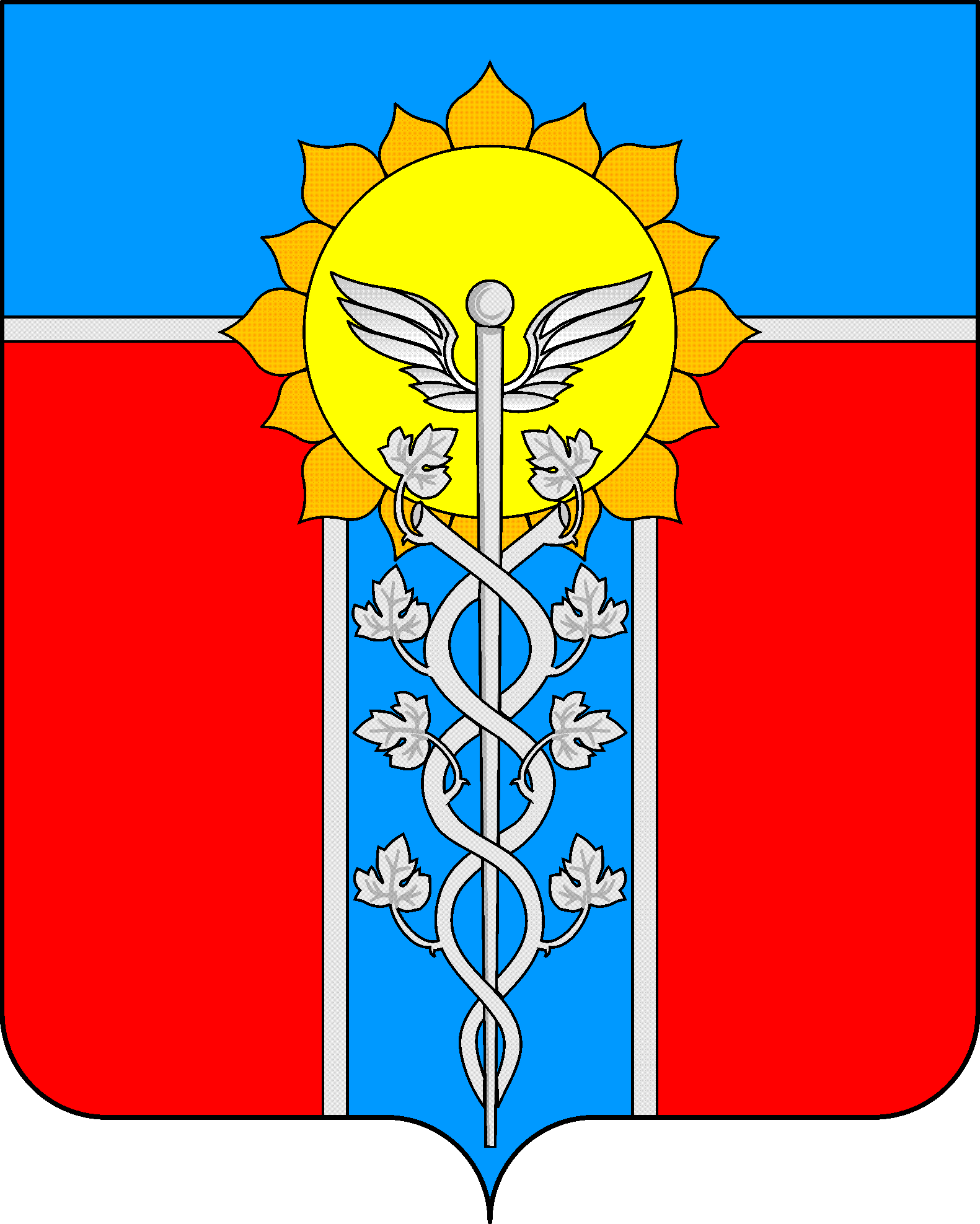 АДМИНИСТРАЦИЯ   МУНИЦИПАЛЬНОГО   ОБРАЗОВАНИЯ ГОРОД   АРМАВИР ПОСТАНОВЛЕниеот _27.04.2011_					        № __1093__г. АрмавирО мерах по противодействию коррупции в муниципальном образовании город Армавир(в редакции постановления администрации муниципального образования город Армавир от 04.10.2021г. № 1807)Во исполнение распоряжения главы администрации (губернатора) Краснодарского края от 30 сентября 2008 года № 789-р «О мерах по противодействию коррупции в Краснодарском крае» п о с т а н о в л я ю:Внести изменения в постановление администрации муниципального образования город Армавир от 27 апреля 2011 года № 1093 «О мерах по противодействию коррупции в муниципальном образовании город Армавир», изложив приложение к постановлению в новой редакции согласно приложению к настоящему постановлению.Постановление администрации муниципального образования город Армавир от 9 августа 2019 года № 1545 «О внесении изменений в постановление администрации муниципального образования город Армавир от 27 апреля 2011 года № 1093 «О мерах по противодействию коррупции в муниципальном образовании город Армавир» считать утратившим силу. Начальникам органов администрации муниципального образования город Армавир, задействованным в реализации мероприятий противодействия коррупции в муниципальном образовании город Армавир, обеспечить выполнение мероприятий плана в установленные сроки.Сектору информационных технологий администрации муниципального образования город Армавир (Степовой) обеспечить размещение данного постановления на официальном сайте администрации муниципального образования город Армавир в сети «Интернет» (www.armawir.ru).Постановление вступает в силу со дня его подписания.Исполняющий обязанности главы муниципального образования город Армавир                                                                  М.А.ШуваеваПРИЛОЖЕНИЕк постановлению администрации муниципального образования город Армавирот 04.10.2021 № 1807ПРИЛОЖЕНИЕ УТВЕРЖДЕНпостановлением администрации муниципального образования город Армавир от 27.04.2011 № 1093 (в редакции постановления администрации муниципального образования город Армавирот 04.10.2021 № 1807)  ПЛАН мероприятий противодействия коррупции в муниципальном образовании город АрмавирНачальник правового управления администрации муниципального образования город Армавир                                                                                                                                                                      А.В.ИвшинОценка восприятия уровня коррупции и мониторинг коррупционных рисковОценка восприятия уровня коррупции и мониторинг коррупционных рисковОценка восприятия уровня коррупции и мониторинг коррупционных рисковОценка восприятия уровня коррупции и мониторинг коррупционных рисков№МероприятиеСрок выполненияОтветственный исполнитель1.1Проведение социологического исследования восприятия уровня коррупции в органах администрации муниципального образования город Армавир со стороны общества и бизнесаежегодно до 1 февраля года, следующего за отчетнымотдел по связям со средствами массовой информации администрации муниципального образования город Армавир 1.2Проведение социологического исследования с целью изучения общественного мнения о состоянии коррупции в муниципальном образовании город Армавир1 раз в полугодие, до 1 февраля, до 1 июля года, следующего за отчетнымотдел по связям со средствами массовой информации администрации муниципального образования город Армавир1.3Оценка восприятия уровня коррупции в органах администрации муниципального образования город Армавир,  размещение доклада по результатам в средствах массовой информации и на официальном сайте администрации муниципального образования город Армавир в информационно-телекоммуникационной сети «Интернет»ежегодно правовое управление администрации муниципального образования город Армавир; отдел по связям со средствами массовой информации администрации муниципального образования город Армавир1.4Проведение мониторинга коррупционных рисков в органах администрации муниципального образования город Армавир, подготовка и размещение отчета в средствах массовой информации и на официальном сайте администрации муниципального образования город Армавир в информационно-телекоммуникационной сети «Интернет»ежегодноправовое управление администрации муниципального образования город Армавир; отдел по связям со средствами массовой информации администрации муниципального образования город Армавир1.5Определение на основе результатов мониторинга коррупционных рисков в органах администрации муниципального образования город Армавир перечня должностей, в наибольшей степени подверженных риску коррупции в муниципальном образовании город Армавирежегодно до 1 мая года, следующего за отчетнымотдел кадров администрации муниципального образования город Армавир2. Противодействие коррупции в органах администрации муниципального образования город Армавир 2. Противодействие коррупции в органах администрации муниципального образования город Армавир 2. Противодействие коррупции в органах администрации муниципального образования город Армавир 2. Противодействие коррупции в органах администрации муниципального образования город Армавир 2.1Организация мероприятий по профессиональному развитию в области противодействия коррупции для муниципальных служащих, в должностные обязанности которых входит участие в противодействии коррупции, в том числе их обучение по дополнительным профессиональным программам в области противодействия коррупциив течение годаотдел кадров администрации муниципального образования город Армавир2.2Организация мероприятий по профессиональному развитию в области противодействия коррупции для лиц, впервые поступивших на муниципальную службу, и замещающих должности, связанные с соблюдением антикоррупционных стандартовв течение годаотдел кадров администрации муниципального образования город Армавир2.3Организация мероприятий по профессиональному развитию в области противодействия коррупции для муниципальных служащих, в должностные обязанности которых входит участие в проведении закупок товаров, работ, услуг для обеспечения муниципальных нужд, в том числе их обучение по дополнительным профессиональным программам в области противодействия коррупциив течение годаотдел кадров администрации муниципального образования город Армавир2.4Анализ сведений о доходах, об имуществе и обязательствах имущественного характера, представленных гражданами, претендующими на замещение должностей муниципальной службы, муниципальными служащими, руководителями муниципальных учрежденийв течение годаотдел кадров администрации муниципального образования город Армавир2.5Осуществление проверок достоверности и полноты сведений о доходах, об имуществе и обязательствах имущественного характера, соблюдения запретов и ограничений, исполнения обязанностей, установленных в целях противодействия коррупции, в отношении лиц, замещающих должности муниципальной службыв течение годаотдел кадров администрации муниципального образования город Армавир2.6Организация работы по рассмотрению уведомлений муниципальных служащих о факте обращения в целях склонения к совершению коррупционных правонарушенийв течение годаотдел кадров администрации муниципального образования город Армавир2.7Осуществление контроля исполнения муниципальными служащими обязанности по предварительному уведомлению представителя нанимателя (работодателя) о выполнении иной оплачиваемой работыв течение годаотдел кадров администрации муниципального образования город Армавир2.8Мониторинг исполнения установленного порядка сообщения муниципальными служащими о получении подарка в связи с их должностным положением или исполнением ими должностных обязанностейв течение годаотдел кадров администрации муниципального образования город Армавир2.9Мониторинг исполнения муниципальными служащими обязанности передавать принадлежащие им ценные бумаги (доли - участия, паи в уставных (складочных) капиталах организаций) в доверительное управление в целях предотвращения или урегулирования конфликта интересовв течение годаотдел кадров администрации муниципального образования город Армавир2.10Мониторинг соблюдения порядка участия лиц, замещающих должности муниципальной службы, в управлении коммерческими и некоммерческими организациямив течение годаотдел кадров администрации муниципального образования город Армавир2.11Информирование муниципальных служащих о требованиях законодательства Российской Федерации о противодействии коррупции и его изменениях, формирование антикоррупционного поведенияв течение годаорганы администрации муниципального образования город Армавир;правовое управление администрации муниципального образования город Армавир2.12Размещение на официальном сайте администрации муниципального образования город Армавир в сети Интернет, в других средствах массовой информации сведений о доходах, об имуществе и обязательствах имущественного характера, муниципальных служащих, включенных в перечень должностей муниципальной службы, утвержденный постановлением администрации муниципального образования город Армавир, а также членов их семейежегодно в течение 14 рабочих дней со дня истечения срока, установленного для подачи сведенийотдел кадров администрации муниципального образования город Армавир;сектор информационных технологий администрации муниципального образования город Армавир; отдел по связям со средствами  массовой информации администрации муниципального образования город Армавир2.13Проведение работы по выявлению случаев возникновения конфликта интересов, одной из сторон которого являются лица, замещающие должности муниципальной службы, и принятие мер по их предотвращениюпо мере поступления информации отдел кадров администрации муниципального образования город Армавир2.14Обеспечение деятельности комиссии по соблюдению требований к служебному поведению муниципальных служащих администрации муниципального образования город Армавир и урегулированию конфликта интересовпо мере поступления информации отдел кадров администрации муниципального образования город Армавир2.15Организация и проведение аттестации на соответствие замещаемых должностей муниципальной службы квалификационным требованиямодин раз в три года, по мере необходимости отдел кадров администрации муниципального образования город Армавир2.16Проведение служебных расследований случаев коррупционных проявлений со стороны муниципальных служащихпо мере необходимостиотдел кадров администрации муниципального образования город Армавир2.17Проведение в установленном порядке мониторинга правоприменения муниципальных нормативных правовых актовв течение годаправовое управление администрации муниципального образования город Армавир2.18Принятие (издание), изменение или признание утратившими силу (отмена) муниципальных нормативных правовых актов, направленных на устранение нарушений, выявленных при мониторинге правопримененияв течение года (по итогам реализации пункта 2.18)органы администрации муниципального образования город Армавир; правовое управление администрации муниципального образования город Армавир2.19Проведение комплекса мероприятий по обеспечению открытости и прозрачности процедур (правил) определения стоимости находящихся в муниципальной собственности объектов недвижимого имущества и акций (долей участия в уставных (складочных) капиталах и паев в паевых фондах организаций) при принятии решений о распоряжении указанным имуществом путем отчуждения, передачи в аренду, внесения в уставный капитал или паевой фонд организации имущественного взноса, а также при приобретении объектов недвижимого имущества и акций (долей участия в уставных (складочных) капиталах и паев в паевых фондах организаций) в муниципальную собственностьв течение годауправление имущественных отношений администрации муниципального образования город Армавир 2.20Мониторинг соблюдения законодательства Российской Федерации о противодействии коррупции в муниципальных унитарных предприятиях и муниципальных учрежденияхв течении годаотраслевые органы администрации муниципального образования город Армавир2.21Организация работы по рассмотрению сообщений, поступивших по различным каналам получения информации («горячая линия», телефон доверия, электронная приемная, ящик доверия), по которым граждане могут конфиденциально, не опасаясь преследования, сообщать о возможных коррупционных правонарушениях, а также анализ практики рассмотрения и проверки полученной информации и принимаемых мер реагированияв течение годаотдел по работе с обращениями граждан администрации муниципального образования город Армавир; правовое управление администрации муниципального образования город Армавир; главы сельских округов муниципального образования город Армавир2.22Обеспечение рассмотрения вопросов правоприменительной практики по результатам вступивших в законную силу решений судов, арбитражных судов о признании недействительными ненормативных правовых актов, незаконными решений и действий (бездействия) администрации муниципального образования город Армавир, подведомственных организаций и их должностных лиц1 раз в полугодие, до 1 февраля, до 10 июля года, следующего за отчетнымправовое управление администрации муниципального образования город Армавир; органы администрации муниципального образования город Армавир2.23В установленном законодательством порядке принятие мер ответственности, в отношении должностных лиц, действия (бездействия) которых признаны решением суда незаконнымипостоянноотдел кадров администрации муниципального образования город Армавир; правовое управление администрации муниципального образования город Армавир2.24Принятие мер, направленных на устранение последствий, наступивших вследствие принятия ненормативного правового актапостоянноорганы администрации муниципального образования город Армавир2.25Обеспечение работы Совета по противодействию коррупции в сферах деятельности органов администрации муниципального образования город Армавирежеквартальноотдел по взаимодействию с правоохранительными органами, военным вопросам и делам казачества администрации муниципального образования город Армавир3. Экспертиза нормативных правовых актов на коррупциогенность3. Экспертиза нормативных правовых актов на коррупциогенность3. Экспертиза нормативных правовых актов на коррупциогенность3. Экспертиза нормативных правовых актов на коррупциогенность3.1Обеспечение своевременного приведения административных регламентов в соответствие с действующим законодательствомпо мере необходимостиорганы администрации муниципального образования город Армавир; правовое управление администрации муниципального образования город Армавир3.2Проведение в установленном порядке антикоррупционной экспертизы проектов муниципальных нормативных правовых актов, принимаемых администрацией муниципального образования город Армавир (количество выданных положительных и отрицательных заключений)постоянноорганы администрации муниципального образования город Армавир;правовое управление администрации муниципального образования город Армавир3.3Размещение на официальном сайте администрации муниципального образования город Армавир проектов нормативных правовых актов для изучения независимыми экспертамипостоянноправовое управление администрации муниципального образования город Армавир4. Установление обратной связи с получателями муниципальных услуг, обеспечение права граждан на доступ к информации о деятельности администрации муниципального образования город Армавир, повышение уровня правового просвещения населения4. Установление обратной связи с получателями муниципальных услуг, обеспечение права граждан на доступ к информации о деятельности администрации муниципального образования город Армавир, повышение уровня правового просвещения населения4. Установление обратной связи с получателями муниципальных услуг, обеспечение права граждан на доступ к информации о деятельности администрации муниципального образования город Армавир, повышение уровня правового просвещения населения4. Установление обратной связи с получателями муниципальных услуг, обеспечение права граждан на доступ к информации о деятельности администрации муниципального образования город Армавир, повышение уровня правового просвещения населения4.1Создание и продвижение социальной антикоррупционной рекламы, осуществление комплекса иных информационно-просветительских мероприятий антикоррупционной направленностив течение годаотдел по взаимодействию с правоохранительными органами, военным вопросам и делам казачества администрации муниципального образования город ; управление архитектуры и градостроительства администрации муниципального образования город Армавир 4.2Осуществление мероприятий по информированию граждан о требованиях законодательства о противодействии коррупции и создание в обществе атмосферы нетерпимости к коррупционным проявлениям с привлечением представителей некоммерческих организаций, уставная деятельность которых связана с противодействием коррупции, а также других институтов гражданского обществав течение годаорганы администрации муниципального образования город Армавир4.3Размещение сведений об использовании бюджетных ассигнований бюджета муниципального образования город Армавир в СМИ и на официальном сайте администрации муниципального образования город Армавирпостояннофинансовое управление администрации муниципального образования город Армавир; отдел по связям со средствами  массовой информации администрации муниципального образования город Армавир4.4Размещение на официальном сайте администрации муниципального образования город Армавир плана проверок хозяйствующих субъектов на текущий период, в рамках муниципального контроля, согласованного с прокуратурой города Армавирадо 30 декабря текущего года органы администрации муниципального образования город Армавир4.5Обеспечение взаимодействия органов администрации муниципального образования город Армавир со средствами массовой информации в сфере противодействия коррупции, в том числе освещение проводимых в муниципальном образовании мер по противодействия коррупциив течение годаорганы администрации муниципального образования город Армавир;отдел по связям со средствами массовой информации администрации муниципального образования город Армавир4.6Представление отчетной информации по предупреждению коррупции, минимизации и (или) ликвидации последствий коррупционных правонарушений, по контролю за выполнением мероприятий, предусмотренных планом ежегодно по итогам полугодия и года,до 10 июля и 15 января соответственноорганы администрации муниципального образования город Армавир4.7Проведение проверок деятельности заказчиков в сфере размещения заказов для муниципальных нужд на соответствие требованиям Федерального закона от 5 апреля 2013года № 44-ФЗ «О контрактной системе в сфере закупок товаров, работ, услуг для обеспечения государственных и муниципальных нужд»согласно плану контрольных мероприятийфинансовое управление администрации муниципального образования город Армавир; ревизионный отдел администрации муниципального образования город Армавир5. Противодействие коррупции при осуществлении закупок5. Противодействие коррупции при осуществлении закупок5. Противодействие коррупции при осуществлении закупок5. Противодействие коррупции при осуществлении закупок5.1Определение ответственного(ых) муниципального(ых) служащего(их), в каждом органе администрации муниципального образования город Армавир по профилактике антикоррупционных правонарушений, на которого(ых)  необходимо возложить функции, связанные с предупреждением коррупции при осуществлении закупок по мере необходимостиорганы администрации муниципального образования город Армавир; отдел кадров администрации муниципального образования город Армавир 5.2Организация повышения квалификации ответственного муниципального служащего по профилактике антикоррупционных правонарушений по дополнительной профессиональной программе по вопросам, связанным с осуществлением закупок1 раз в 3 годаорганы администрации муниципального образования город Армавир; отдел кадров администрации муниципального образования город Армавир 5.3Определение базы типовых ситуаций, содержащих факты наличия личной заинтересованности и карты коррупционных рисков  в течение годаотдел кадров администрации муниципального образования город Армавир; управление по закупкам для муниципальных нужд администрации муниципального образования город Армавир5.4Определение круга муниципальных служащих и участников закупок (поставщиков, подрядчиков, исполнителей), в отношении которых проводится анализв течение годаорганы администрации муниципального образования город Армавир, отдел кадров администрации муниципального образования город Армавир;правовое управление администрации муниципального образования город Армавир5.5Организация добровольной оценки знаний муниципальных служащих, участвующих в осуществление закупок по вопросам соблюдения требований к урегулированию конфликта интересовежегодноотдел кадров администрации муниципального образования город Армавир5.6Организация сбора деклараций о возможности личной заинтересованности ежегодно до 30 декабря текущего годаорганы администрации муниципального образования город Армавир; отдел кадров администрации муниципального образования город Армавир 5.7Формирование профиля муниципального(ых) служащего(их), участвующего (их) в закупочной деятельности, участника закупок, поставщика (подрядчика, исполнителя)в течение годаорганы администрации муниципального образования город Армавир, отдел кадров администрации муниципального образования город Армавир 